План  мероприятийГУО  «Средняя  школа  №1  г. Сенно  им. З.И. Азгура»в  шестой  школьный  день  3  января    2015 г.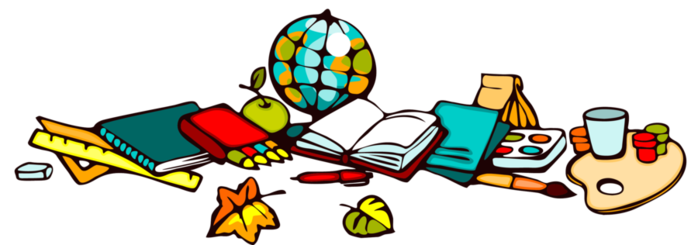 № п/пМероприятиеВремя, место проведенияУчастникиОтветственныйЗанятия  объединений  дополнительного  образованияЗанятия  объединений  дополнительного  образованияЗанятия  объединений  дополнительного  образованияЗанятия  объединений  дополнительного  образованияЗанятия  объединений  дополнительного  образования1Кружок «В  мире  информатики».8.00-11.009-11  классыПавловский  И.К.2Кружок «Истоки».8.00-9.005-8 классыПрокопович  Т.В.3Кружок «Здоровье».10.00-11.005-11 классыЛюбочко И.А.4Литературная  гостиная  «Роднае  слова».9.00-10.005-9 классыСинкевич  Н.И.Работа  СППСРабота  СППСРабота  СППСРабота  СППСРабота  СППС1Работа  службы  «Телефон  доверия».каб.49,8.00-9.00Родители, учащиесяДедун Т.Ч., Павловская М.С.2Рейд  «Сеья».С  9.00РодителиДедун Т.Ч., Павловская М.С.